Сценарий "Дня Победы" (для начальной школы) стихи о войне.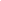 